ΠΡΟΓΡΑΜΜΑ ΜΕΤΑΠΤΥΧΙΑΚΩΝ ΣΠΟΥΔΩΝ ΣΤΗΝ ΕΦΑΡΜΟΣΜΕΝΗ ΠΛΗΡΟΦΟΡΙΚΗ(MSc IN APPLIED INFORMATICS)              
Kατευθύνσεις:Τεχνολογίες Συστημάτων Υπολογιστών και Δικτύων (Computer Systems and Network Technologies)Υπολογιστικές Μέθοδοι και Εφαρμογές (Computational Methods and Applications)Επιχειρηματική Πληροφορική (Business Computing)Ηλεκτρονικό Επιχειρείν και Τεχνολογία Καινοτομίας (E-Business and Innovation Technology)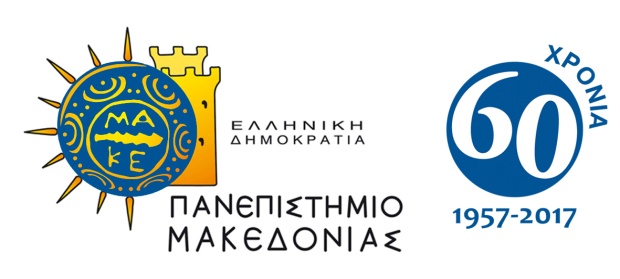 Έναρξη μαθημάτων: Οκτώβριος 2017Διάρκεια σπουδών: 3 εξάμηναΣυνολικό κόστος: 2.500€Προθεσμία Υποβολής Αιτήσεων: 11 Ιουνίου 2017Αίτηση μπορούν να υποβάλλουν και τελειόφοιτοι φοιτητές που θα έχουν ολοκληρώσει τις σπουδές τους πριν από τη λήξη των εγγραφών.Περισσότερες πληροφορίες στο http://mai.uom.gr/  και στο 2310-891734.Κατεβάστε από εδώ την πρόσκληση εκδήλωσης ενδιαφέροντος και από εδώ το φυλλάδιο με συνοπτική παρουσίαση του ΠΜΣ./MScAppliedInformatics	 /MScAIUoM       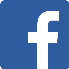 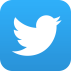 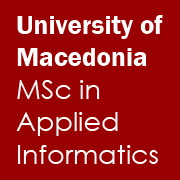 